О запрете ввоза продукции из Болгарии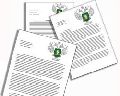         Управление Россельхознадзора по Республике Башкортостан информирует, что с 25 апреля 2015 года запрещен ввоз подкарантинной продукции на территорию РФ в сопровождении реэкспортных фитосанитарных сертификатов из Болгарии.